Программирование роботов в Мценске – командная работа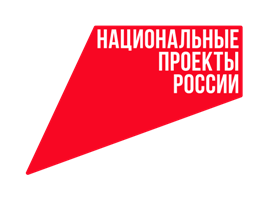 Класс робототехники продолжает заинтересовывать школьников города Мценска.На занятия приходят дети, которые имеют склонность к конструированию. Возможность понять, как устроены управляемые роботы, заинтересовывает  ребят с каждым днем всё больше.Михаил, 12 лет: «Мне очень нравится кружок. Могу собрать и рассказать о своей модели всё. Как она работает, почему именно так работает и что приводит в движение то или иное».Ангелина, 12 лет: «Мне понравилось тут заниматься. Как в игре. Мы накапливаем очки, чтобы перейти на более сложный уровень. Сначала я боялась работать в команде, а сейчас мне очень нравится и всё получается. Теперь у меня больше навыков и я могу собрать более сложного робота».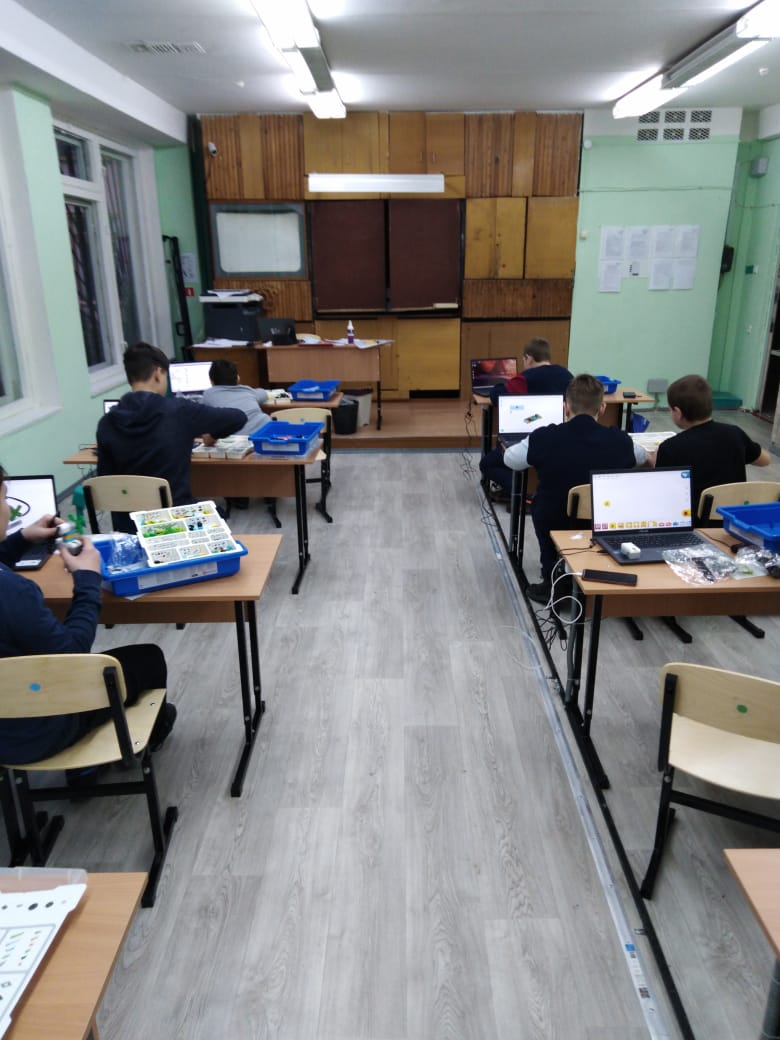 